HYDROSFÉRA  – dokončení – 12. týdenVypracuj a pošli na moji adresu skubnikova@zsgm.cz         do 5. 6. ___________________________________________________________________________1. Učebnice str. 55 / 3  - písemně do sešitu správné dvojice (dva sloupečky).2. Test.3. Doplň PL.__________________________________________________________________________TEST:Uveď příklady vnitřního moře průlivu ostrova rybníkuVyužití přehradDva druhy ledovcůNapiš jedním slovem:území, z něhož je voda řekami odváděna do jednoho mořeHranice mezi sousedními povodími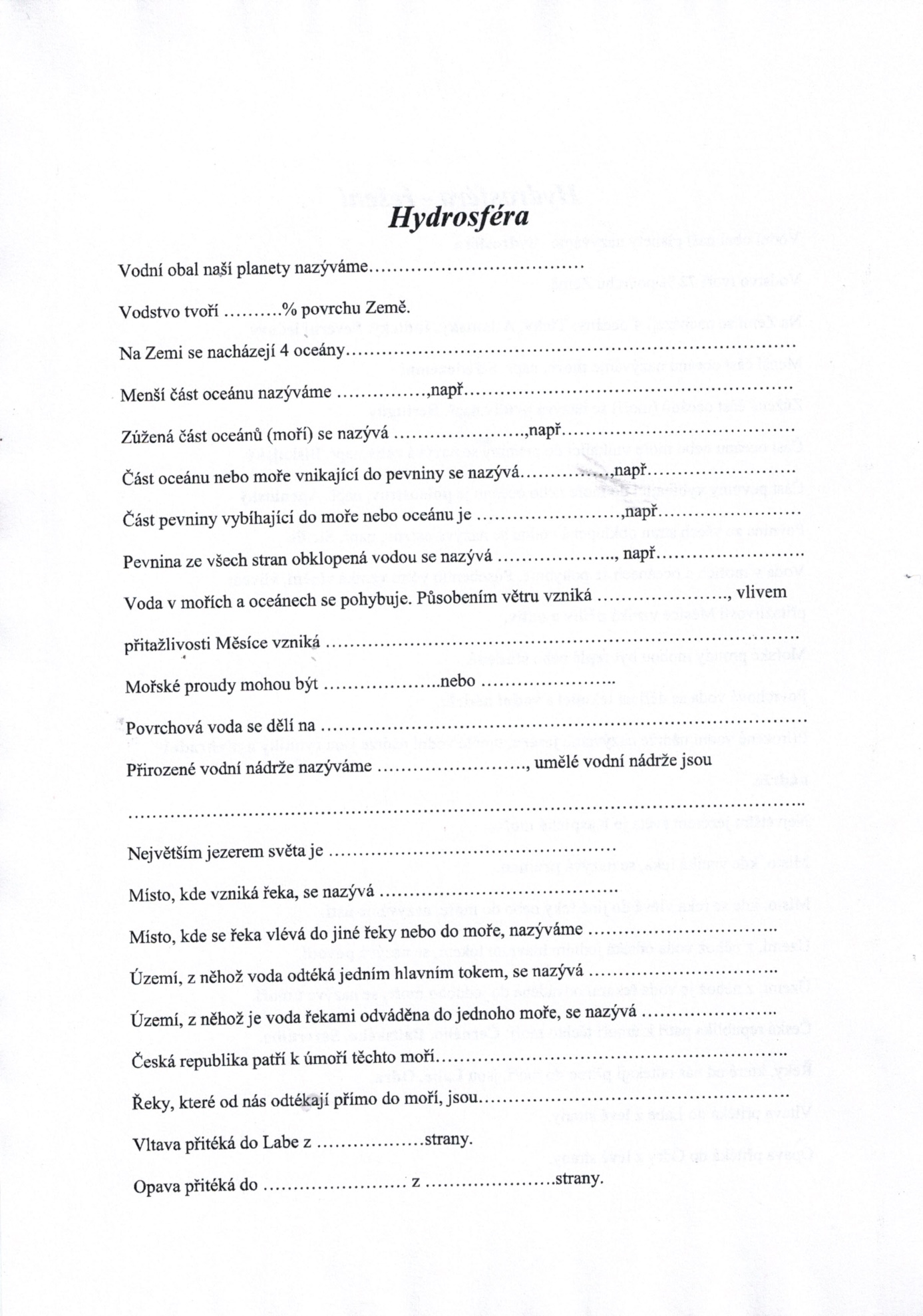 